СУМСЬКА МІСЬКА РАДАVІІ СКЛИКАННЯ _______СЕСІЯРІШЕННЯЗ метою підтримки орендарів на період здійснення заходів, спрямованих на запобігання виникнення і поширення коронавірусної хвороби (COVID-19), на виконання доручення Сумського міського голови від 16 березня 2020 року № 15-Д, відповідно до частини шостої статті 762 Цивільного кодексу України, пункту 16 Положення про Сумську міську комісію з питань техногенно-екологічної безпеки і надзвичайних ситуацій (ТЕБ і НС), затвердженого рішенням Виконавчого комітету Сумської міської ради від 18 жовтня 2016 року № 569, рішень міської комісії з питань техногенно-екологічної безпеки і надзвичайних ситуацій (ТЕБ І НС) (протоколи № 5 від 12 березня 2020 року, № 6 від 13 березня 2020 року, № 7 від 16 березня 2020 року, № 9 від 21 березня 2020 року), керуючись статтею 25 Закону України «Про місцеве самоврядування в України», Сумська міська радаВИРІШИЛА:1. Доручити Департаменту забезпечення ресурсних платежів Сумської міської ради (Клименко Ю.М.) припинити нарахування орендної плати за користування майном комунальної власності Сумської міської об’єднаної територіальної громади:1.1. З 12 березня 2020 року до закінчення терміну карантину або обмежувальних заходів, пов’язаних із поширенням коронавірусної хвороби (COVID-19) – для орендарів, які розміщуються в закладах загальної середньої, дошкільної, позашкільної освіти та кінотеатрі Сумської міської об’єднаної територіальної громади.1.2. З 17 березня 2020 року до закінчення терміну карантину або обмежувальних заходів, пов’язаних із поширенням коронавірусної хвороби (COVID-19) – для орендарів, які фактично використовують майно комунальної власності Сумської міської об’єднаної територіальної громади: - для розміщення об’єктів торгівлі (окрім продовольчих, АЗС (АГНКС), аптек, магазинів ритуальних товарів і послуг), закладів ресторанного господарства/громадського харчування (ресторани, бари, кафе, їдальні (окрім тих, що забезпечують харчуванням заклади охорони здоров’я, державні установи), закусочні, піцерії, кулінарії, кіоски чи інші заклади незалежно від територіальних ознак (місця) провадження господарської діяльності з громадського харчування та ступеня доступності харчування будь-яким особам); - для розміщення підприємств побутового обслуговування населення (перукарні, салони краси, СПА-салони, манікюрні кабінети, бані, сауни, ательє, майстерені по ремонту одягу, взуття, техніки та інші побутові заклади); - для розміщення приватних дитячих студій (гуртків).2. На орендарів, щодо яких встановлено факт використання орендованого майна Сумської міської об’єднаної територіальної громади для здійснення господарської діяльності всупереч запровадженим в установленому законодавством порядку обмеженням, дія пункту 1 рішення не поширюється, і вони не звільняються від нарахування та сплати орендної плати за договором оренди на період карантину або обмежувальних заходів, пов’язаних із поширенням коронавірусної хвороби 
(COVID-19).3. Організацію виконання цього рішення покласти на першого заступника міського голови Войтенка В.В.Сумський міський голова                                                                              О.М. ЛисенкоВиконавець: Клименко Ю.М.________________ Ініціатор розгляду питання – Сумський міський головаПроект підготовлено Департаментом забезпечення ресурсних платежів Сумської міської радиДоповідач: Клименко Ю.М.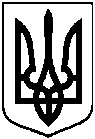 Проєктоприлюднено«___» _______ 20__ р.від ___ _______2020 року № _____-МРм. Сумивід ___ _______2020 року № _____-МРм. СумиПро звільнення орендарів від орендної плати за користування майном комунальної власності Сумської міської об’єднаної територіальної громади на період дії протиепідемічних обмежувальних заходів